Poiana BrasovPiatra Mare Hotel Resort 4*Tarife standard – cazare cu mic dejunTARIFE DECEMBRIE-IANUARIETARIFE PENTRU 2 PERSOANE ADULTEPAT SUPLIMENTAR 20 EUR COPIL 0-6 ANI, 30 EUR 6-12 ANI / EXCEPTIE PACHET REVELIONTarifele includ mic dejun, tva, taxa de statiune si intrarea la piscina .Hotelul Piatra Mare este situat în stațiunea de schi Poiana Brașov, la doar 600 de metri de stația de schi Bradul și oferă camere cu acces Wi-Fi gratuit și balcon privat. Acesta cuprinde o zonă spa cu o piscină interioară, sală de gimnastică, saună, salină și cadă cu hidromasaj.Hotelul asigură un depozit pentru echipament de schi și seifuri individuale. Alte beneficii includ livrarea de colete, servicii de poștă, apeluri de trezire și servicii de spălătorie în 24 ore.Camerele de la Hotelul Piatra Mare sunt amenajate convenabil cu TV, minibar și baie privată cu uscător de păr. Fiecare unitate are podea cu mochetă şi încălzire.Hotelul Piatra Mare servește un mic dejun continental. Oaspeții pot savura preparate tipice transilvănene și specialități internaționale în cele 3 săli diferite ale hotelului, dintre care una prevăzută cu terasă cu vedere la Muntele Postăvarul. Barul din hol are program nonstop și oferă cocktailuri, vinuri locale şi deserturi.Orașul Brașov este la 12 km de hotel, iar Cetatea istorică Râşnov se găsește la doar 10 minute de mers cu mașina. Hotelul oferă locuri de parcare gratuite.Animale de companie: Animalele de companie nu sunt acceptate. PERIOADASTRUCTURATARIFMESE1 DECEMBRIEDUBLALDB,GARSJUNAP280 EUR90 EUR100 EUR110 EURA LA CARTE2 DEC- 22 DEC DUBLALDB,GARSJUNAP270 EUR80 EUR90 EUR100 EURA LA CARTE23 DECEMBRIE DUBLALDB,GARSJUNAP2130 EUR140 EUR150 EUR160 EUROPTIONAL 100 LEI/ PAXCOPIL 0-625 DE LEICOPIL 6-1250 LEI24 DECEMBRIEDUBLALDB,GARSJUNAP2150 EUR160 EUR170 EUR180 EUROPTIONAL 150 LEI/ PAXCOPIL 0-640 DE LEICOPIL 6-1275 LEI25 DECEMBRIEDUBLALDB,GARSJUNAP2150 EUR160 EUR170 EUR180 EUROPTIONAL 150 LEI/ PAXCOPIL 0-640 DE LEICOPIL 6-1275 LEI26 DECEMBRIEDUBLALDB,GARSJUNAP2130 EUR140 EUR150 EUR160 EUROPTIONAL 100 LEI/ PAXCOPIL 0-625 DE LEICOPIL 6-1250 LEI27,28,29 DECEMBRIEDUBLALDB,GARSJUNAP2150 EUR160 EUR170 EUR180 EUROPTIONAL 150 LEI/ PAXCOPIL 0-640 DE LEICOPIL 6-1275 LEI30 DECEMBRIEDUBLALDB,GARSJUNAP2250 EUR260 EUR270 EUR280 EUROPTIONAL 170 LEI/ PAXCOPIL 0-645 DE LEICOPIL 6-1285 LEI31 -02 IANUARIE PACHET 2 NOPTIDUBLALDB,GARSJUNAP2750 EUR850 EUR950 EUR1000 EURCINA FESTIVA DE REVELION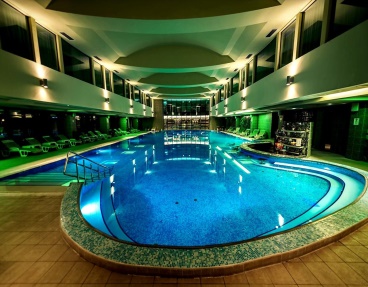 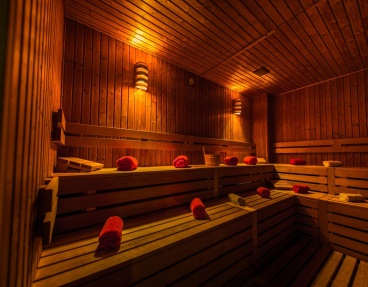 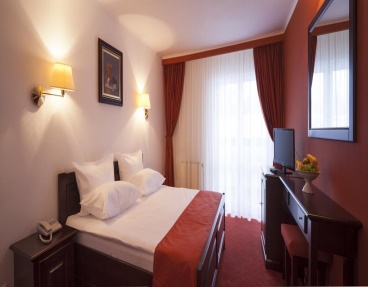 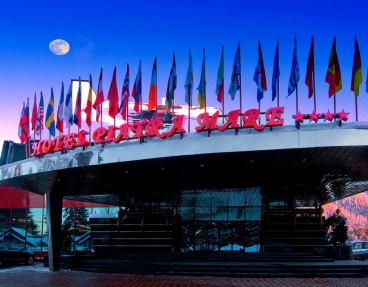 